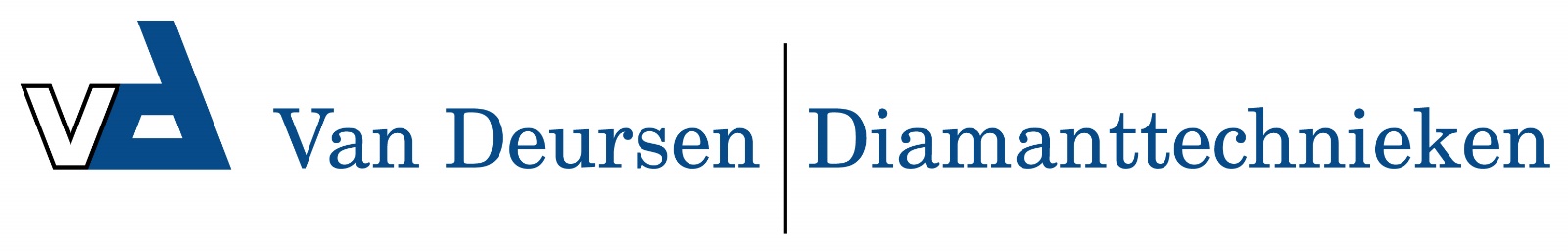 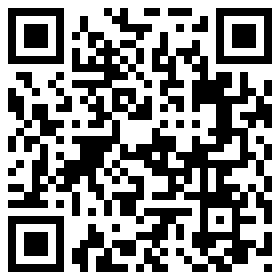 2023080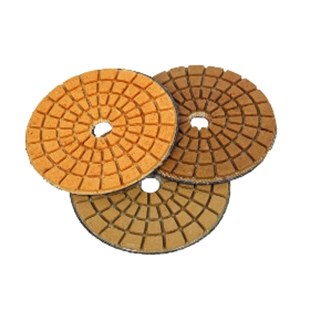 Het diamant slijpsysteem type Euro-Star Excellent D 100 mm klittenband ontwerp, wordt gebruikt voor het polijsten van kwarts bij natgebruik in handslijpmachines. Het Excellent-ontwerp wordt gekenmerkt door een zeer goede standtijd en een blijvend perfect polijstresultaat.2023080Euro-Star Excellent / D 100 mm / K 1Klett / Kunstharz / Quarz2023083Euro-Star Excellent / D 100 mm / K 2Klett / Kunstharz / Quarz2023086Euro-Star Excellent / D 100 mm / K 3Klett / Kunstharz / Quarz2023089Euro-Star Excellent / D 100 mm / K 4Klett / Kunstharz / Quarz2023092Euro-Star Excellent / D 100 mm / K 5Klett / Kunstharz / Quarz